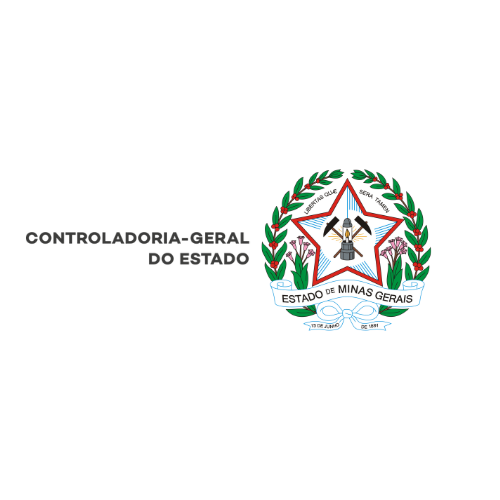 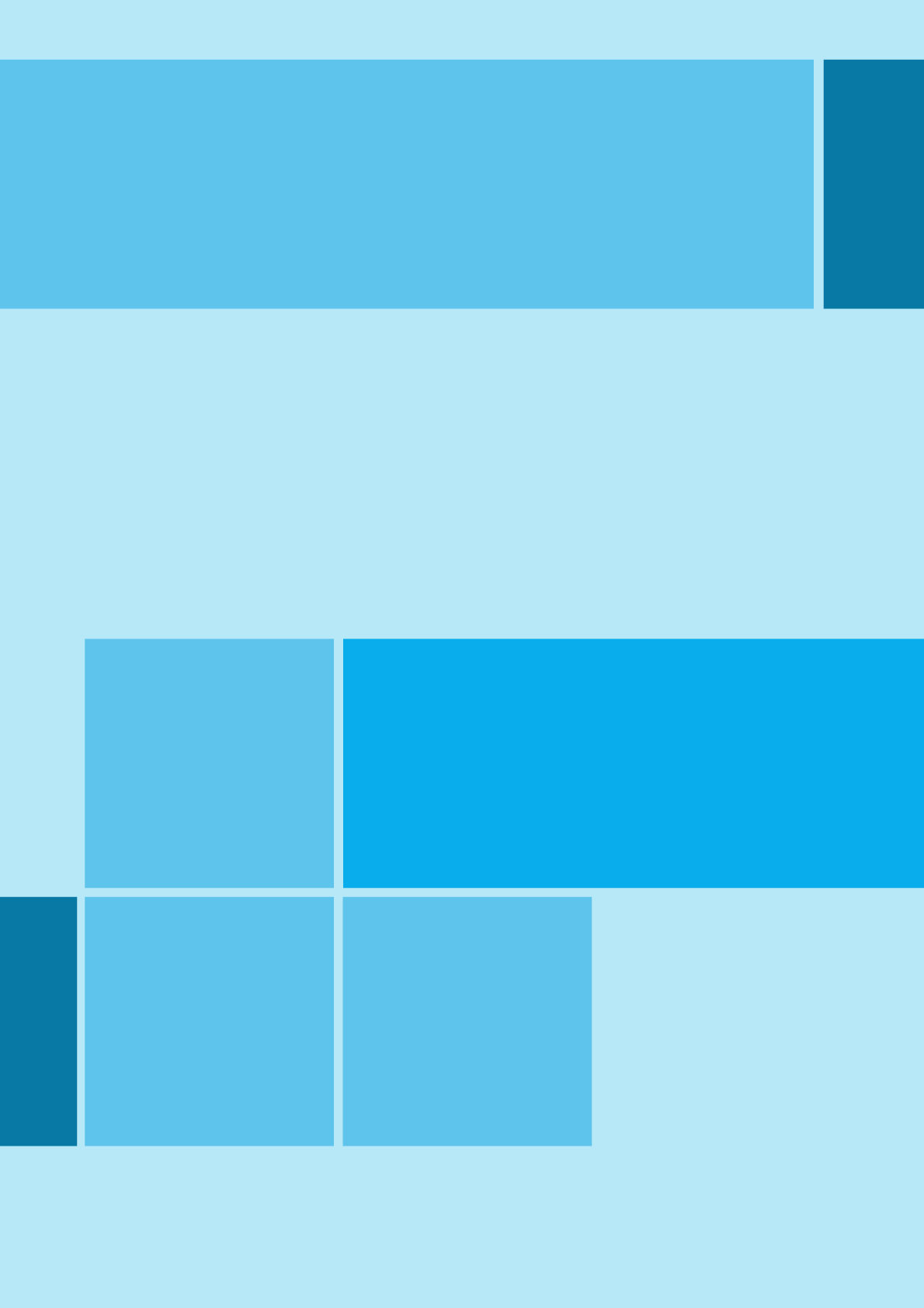 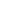 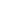 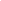 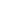 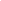 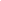 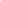 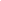 MISSÃO DA CGEExercer e fomentar o Controle Interno das ações governamentais, trabalhando essencialmente para agregar valor ao serviço Público e aprimorar a gestão pública estadual, tendo entre seus principais compromissos a prevenção e o combate à corrupção, o fortalecimento da integridade, a consolidação da transparência e a participação ativa do cidadão.NOTA DE AUDITORIA - CONSULTORIA Nº [XXXXX]PLANO DE TRABALHO Nº [XXXXX]XXXXDiante do exposto, conclui-se que: XXXXXXXXXXXXX[Unidade de Auditoria emitente], [dia] de [mês por extenso] de [ano][Nome do Auditor que compõe a equipe de trabalho]MASP [Masp do Auditor que compõe a equipe de trabalho]De acordo.[Nome do Chefe da Controladoria Setorial/Seccional ou da Autoridade Superior][Cargo]MASP [Masp do Auditor]]APÊNDICE I – XXXXXXXCaso se aplique à situaçãoANEXO I – XXXXX	XXXCaso se aplique à situação[Nome do Auditor Interno]MASP [Masp do Auditor Interno]DESTINATÁRIOREFERÊNCIAAVALIAÇÃOCONCLUSÃO